DSWD DROMIC Report #14 on Severe Tropical Storm “MARING”  as of 24 October 2021, 6PMSituation OverviewOn 07 October 2021, the Low Pressure Area (LPA) East of Camarines Norte developed into a Tropical Depression and was named "MARING". "MARING" became a large Tropical Storm as it moved over the Philippine Sea on 08 October 2021. Tropical Storm "MARING" merged with the remnants of "NANDO" as it moved North Northwestward over the Philippine Sea on 10 October 2021. On 11 October 2021, "MARING" intensified into a Severe Tropical Storm (STS) as it moved Westward towards Babuyan Islands bringing moderate to heavy with at times intense rains over Batanes, Cagayan including Babuyan Islands, Cordillera Administrative Region and Ilocos Region and also brought light to moderate with at times heavy rains over Central Luzon and the rest of Cagayan Valley. The expansive wind field of STS “MARING” and the enhanced Southwest Monsoon brought occasional gusts reaching strong to gale-force in strength over the island, coastal, and upland/mountain localities of Visayas, Dinagat Islands, Surigao del Norte, Agusan del Norte, Misamis Oriental, Misamis Occidental, Camiguin, Zamboanga del Norte, and the rest of Luzon.
On 12 October 2021, STS "MARING" accelerated while moving Westward over the West Philippine Sea and exited the Philippine Area of Responsibility (PAR) at 11 AM.Source: DOST-PAGASA Weather AdvisoryStatus of Affected Areas and PopulationA total of 265,750 families or 1,028,643 persons were affected by Severe Tropical Storm (STS) “Maring” in 1,908 Barangays in Regions I, II, III, Caraga, NCR and CAR (see Table 1).Table 1. Number of Affected Families / PersonsNote: Changes in figures in Cagayan are based on the final report submitted by DSWD-FO II Source: DSWD-Field Offices (FOs)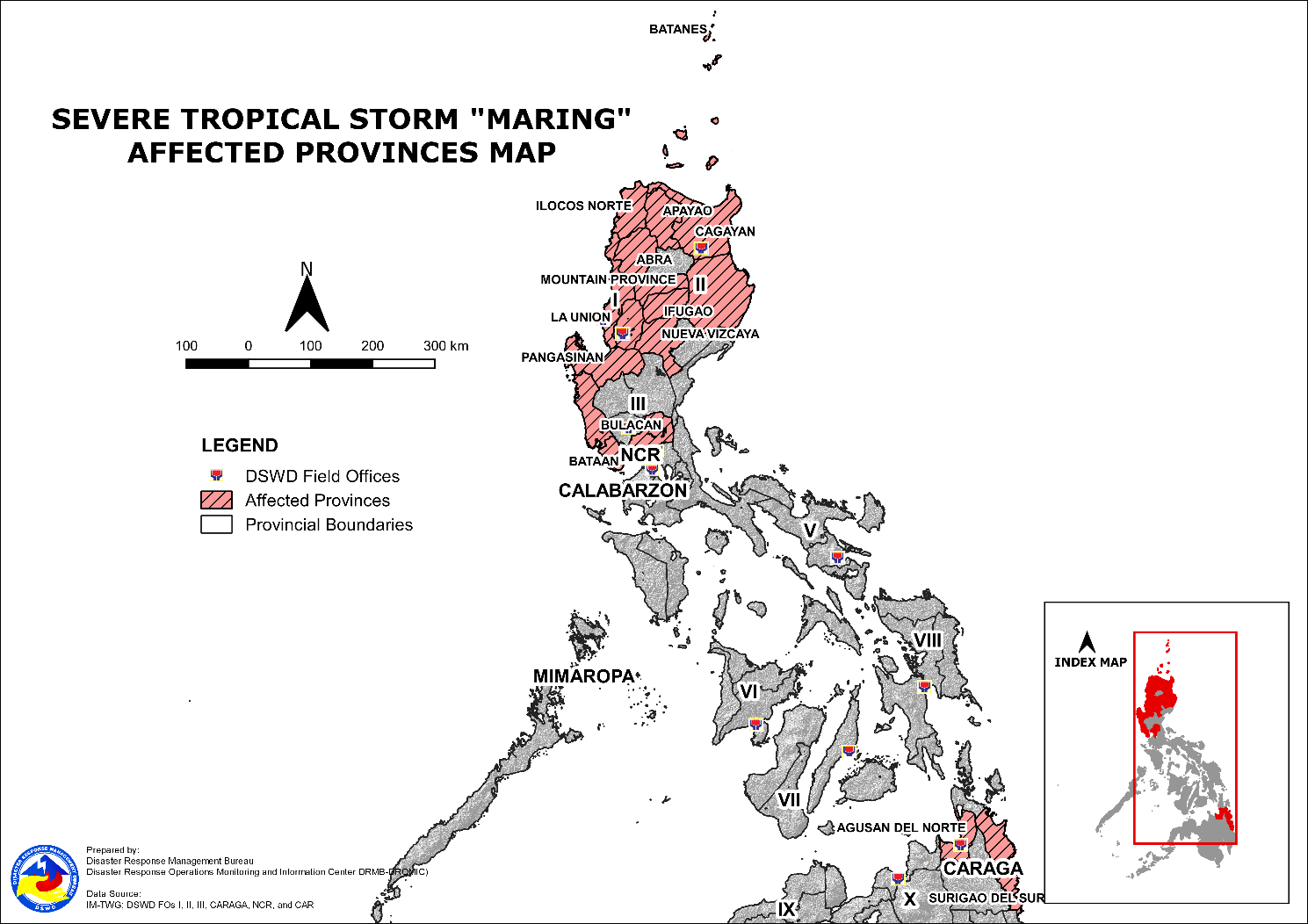 Status of Displaced PopulationInside Evacuation CenterThere are 42 families or 135 persons currently taking temporary shelter in 11 evacuation centers in CAR (see Table 2).Table 2. Number of Displaced Families / Persons Inside Evacuation CenterNote: Changes in figures are based on the ongoing assessment and validation being conductedSource: DSWD-FOsOutside Evacuation CenterThere are 4,262 families or 19,598 persons temporarily staying with their relatives and/or friends in Regions I, II, III, and CAR (see Table 3).Table 3. Number of Displaced Families / Persons Outside Evacuation CenterNote: The remaining families who are temporarily staying with their relatives and/or friends are those whose houses were totally 	damaged and while waiting for the completion of restoration of their houses.Source: DSWD-FOsTotal Displaced PopulationThere are 4,304 families or 19,733 persons still displaced in Regions I, II, III, and CAR (see Table 4).Table 4. Total Number of Displaced Families / PersonsNote: Changes in figures are based on the ongoing assessment and validation being conducted Source: DSWD-FOsDamaged HousesA total of 12,438 houses were damaged; of which, 599 are totally damaged and 11,839 are partially damaged (see Table 5).Table 5. Number of Damaged HousesNote: Previously reported number of damaged houses in Nagbukel, Ilocos Sur are based on the assessment and validated report submitted by DSWD-FO I.Source: DSWD-FOsCost of Humanitarian Assistance ProvidedA total of ₱152,743,696.59 worth of assistance was provided to the affected families; of which, ₱117,004,638.28 from DSWD, ₱33,253,098.31 from the Local Government Units (LGUs), ₱1,942,760.00 from Non-Government Organizations (NGOs), and ₱543,200.00 from Other Partners (see Table 6).Table 6. Cost of Assistance Provided to Affected Families / PersonsSource: DSWD-FOsResponse Actions and InterventionsStandby Funds and Prepositioned Relief StockpileNote: The Inventory Summary is as of 24 October 2021, 4PM.          Replenishment of standby funds for FO CAR is being processed.Source: DSWD-DRMB and DSWD-NRLMBStandby Funds ₱1 billion Quick Response Fund (QRF) at the DSWD-Central Office.₱21.05 million available at DSWD-FOs I, II, III, Caraga, NCR, and CAR.₱31.24 million in other DSWD-FOs which may support the relief needs of the displaced families due to STS “MARING” through inter-FO augmentation.Prepositioned FFPs and Other Relief Items14,363 FFPs available in Disaster Response Centers; of which, 7,229 FFPs are at the National Resource Operations Center (NROC), Pasay City and 7,134 FFPs are at the Visayas Disaster Response Center (VDRC), Cebu City. Repacking of FFPs is ongoing.86,754 FFPs available at DSWD-FOs I, II, III, Caraga, NCR and CAR.199,823 FFPs in other DSWD-FOs which may support the relief needs of the displaced families due to STS “MARING” through inter-FO augmentation.₱678.43 million worth of other food and non-food items (FNIs) at NROC, VDRC and DSWD-FO warehouses countrywide.Food and Non-Food ItemsDSWD-FO NCRDSWD-FO CARDSWD-FO IDSWD-FO IICamp Coordination and Camp ManagementDSWD-FO NCRDSWD-FO CARInternally Displaced Person (IDP) ProtectionDSWD-FO CAROther ActivitiesDSWD-FO NCRDSWD-FO CARDSWD-FO IDSWD-FO IIDSWD-FO IIIDSWD-FO CALABARZONDSWD-FO VDSWD-FO VIIIDSWD-FO XDSWD-FO CaragaPhoto Documentation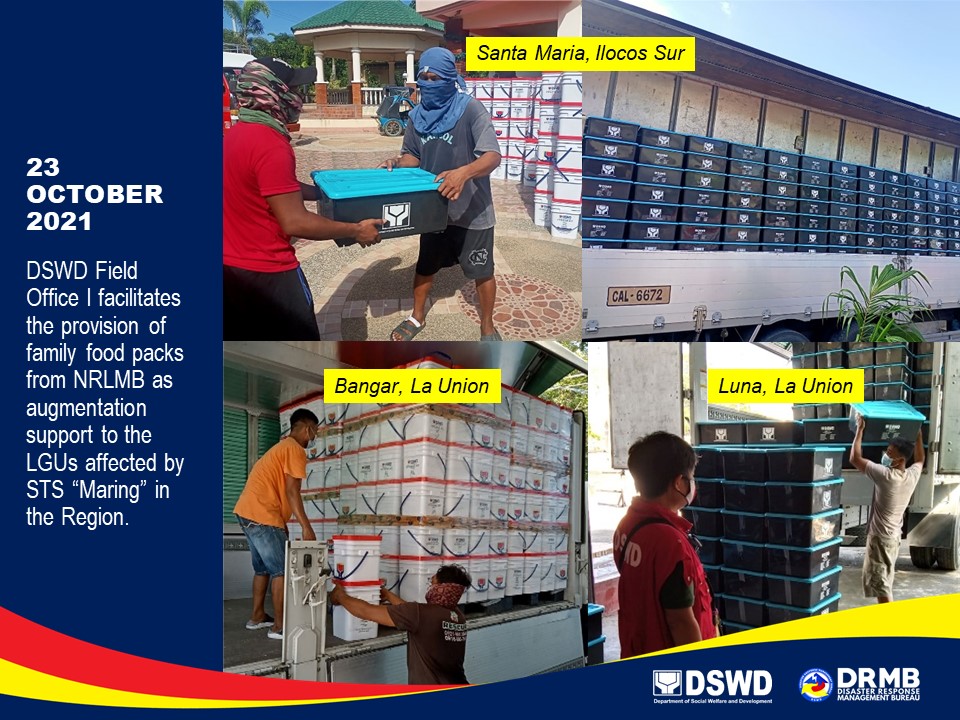 *****The Disaster Response Operations Monitoring and Information Center (DROMIC) of DSWD-DRMB is closely coordinating with the concerned DSWD-FOs for significant disaster response updates and assistance provided.REGION / PROVINCE / MUNICIPALITY REGION / PROVINCE / MUNICIPALITY  NUMBER OF AFFECTED  NUMBER OF AFFECTED  NUMBER OF AFFECTED REGION / PROVINCE / MUNICIPALITY REGION / PROVINCE / MUNICIPALITY  Barangays  Families  Persons GRAND TOTALGRAND TOTAL1,908 265,750  1,028,643 NCRNCR 1  212  745 Metro ManilaMetro Manila 1  212  745 Manila CityManila City1212745REGION IREGION I1,221 200,665 792,742 Ilocos NorteIlocos Norte 26  303  842 Bacarra114Badoc115Bangui11447Banna (Espiritu)3825CITY OF BATAC3224521Dingras115LAOAG CITY (Capital)115Marcos2522Nueva Era61785Pagudpud226104Pinili3312Sarrat227Ilocos SurIlocos Sur 522 76,556 302,252 Alilem96002830Banayoyo132861169Bantay153041500Burgos 214191421Cabugao719102CITY OF CANDON421755354237Caoayan17724636230Cervantes124842904Galimuyod245622810Gregorio del Pilar (Concepcion)61675Lidlidda1111455335Magsingal2210Nagbukel1211055525Narvacan341589448558Quirino (Angkaki)93551247Salcedo (Baugen)12162699San Emilio85602800San Esteban1010433387San Ildefonso229San Juan (Lapog)3311San Vicente2316Santa1613676827Santa Catalina2210Santa Cruz3218266506Santa Lucia35432615298Santa Maria33729136283Santiago249414312Santo Domingo165042085Sigay75912879Sinait111Sugpon55051306Suyo8283997Tagudin341013250639CITY OF VIGAN (Capital)3810244234La UnionLa Union 430 83,322 298,564 Agoo15 97 289 Aringay23  3,831  15,783 Bacnotan47  3,285  11,620 Bagulin10  4,000  14,459 Balaoan36  13,168  44,376 Bangar33  12,331  41,218 Bauang34  5,812  23,262 Burgos11 91 325 Caba17  1,168  4,222 Luna40  13,314  53,256 Naguilian37  2,722  11,056 Pugo8 42 145 Rosario2 38 149 CITY OF SAN FERNANDO (Capital)18 75 289 San Gabriel15  4,685  19,618 San Juan41  7,439  22,495 Santo Tomas13  4,526  13,357 Santol11  4,249  14,748 Sudipen15  2,313  7,401 Tubao4 136 496 PangasinanPangasinan 243 40,484 191,084 CITY OF ALAMINOS3 40 114 Asingan11  1,728  6,912 Balungao5  1,057  5,285 Bani1 2 8 Basista1 1 3 Bautista4 486  1,944 Bayambang13 383  1,585 Binalonan9 600  2,296 Bolinao3 26 87 Calasiao18  9,884  49,420 Dagupan City13 302  1,074 Labrador1 283  1,650 Laoac18  1,281  6,343 LINGAYEN (Capital)7 34 123 Mabini2 5 25 Malasiqui5 225  1,018 Manaoag4 109 448 Mangaldan18  5,444  25,897 Pozzorubio3 4 14 San Fabian10  3,026  12,148 San Jacinto11 544  2,660 San Nicolas 2 31 115 San Quintin1 25 105 Santa Barbara28  9,911  49,175 Santa Maria 10 122 534 Sison2 4 17 Sual1 28 92 Tayug13  1,528  5,169 Umingan11 520  2,568 CITY OF URDANETA15  2,851  14,255 REGION IIREGION II 248 19,235 71,135 BatanesBatanes 1  1  2 Basco1 1 2 CagayanCagayan 225 19,181 70,891 Abulug1 31 119 Allacapan8 123 543 Amulung3 3 14 Aparri17  3,827  13,677 Baggao43  1,853  5,938 Ballesteros1 3 10 Buguey26  4,219  15,801 Calayan9  1,000  3,235 Camalaniugan13 611  2,476 Claveria5 36 144 Gattaran26  1,891  6,038 Gonzaga21  1,691  5,619 Iguig2 6 12 Lal-lo7 488  1,782 Lasam4 33 99 Pamplona9 200 629 Peñablanca2 5 22 Piat1 13 20 Rizal5 99 344 Sanchez-Mira1 4 10 Santa Ana6 19 88 Santa Praxedes2 17 53 Santa Teresita13  3,009  14,218 IsabelaIsabela 2  16  62 Divilacan2 16 62 Nueva VizcayaNueva Vizcaya 20  37  180 Ambaguio3 4 22 Aritao1 2 6 Bayombong (capital)6 10 68 Kayapa5 12 45  Quezon2 7 31 Solano3 2 8 REGION IIIREGION III 5  48  155 BataanBataan 1  37  125 Bagac1 37 125 BulacanBulacan 1  8  15  Bulacan1 8 15 ZambalesZambales 3  3  15 Botolan1 1 5 Iba (capital)2 2 10 CARAGACARAGA 15  581 2,357 Agusan del NorteAgusan del Norte 13  540 2,229 Buenavista2 17 102 City of Cabadbaran11 523  2,127 Surigao del SurSurigao del Sur 2  41  128 San Miguel2 41 128 CARCAR 418 45,009 161,509 AbraAbra 231 35,861 128,609 Bangued (capital)3  1,684  5,245 Boliney8  1,117  4,481 Bucay12  2,411  11,078 Bucloc4 693  2,599 Daguioman4 483  2,065 Danglas7 615  1,741 Dolores14 601  1,942 La Paz6 256  1,048 Lacub6  1,139  5,707 Lagangilang17  4,633  14,519 Lagayan2 428  1,383 Langiden6  1,248  4,091 Licuan-Baay (Licuan)11  1,455  5,593 Luba8  1,738  6,923 Malibcong12  1,122  4,500 Manabo11  3,605  8,137 Penarrubia9  2,150  7,321 Pidigan15 365  1,196 Pilar9  1,324  6,620 Sallapadan9  2,012  7,397 San Isidro8 60 228 San Juan12 280 619 San Quintin6  1,830  5,652 Tayum4 200 650 Tineg10  1,206  5,646 Tubo10  1,410  5,845 Villaviciosa8  1,796  6,383 ApayaoApayao 5  32  91 Calanasan (Bayag)1 6 23 Luna1 4 11 Pudtol1 10 29 Santa Marcela2 12 28 BenguetBenguet 144 7,843 26,345 Atok5 14 59 Baguio City50 355  1,377 Bakun7  5,085  15,000 Bokod5 20 90 Buguias1 1 4 Itogon7 114 486 Kabayan2 7 29 Kapangan15 689  3,457 Kibungan7 969  3,685 La Trinidad (capital)15 344  1,090 Mankayan5 21 170 Sablan6 21 63 Tuba12 56 235 Tublay7 147 600 IfugaoIfugao 4  4  21 Alfonso Lista (Potia)1 1 3 Tinoc3 3 18 Mountain ProvinceMountain Province 34 1,269 6,443 Barlig2 14 19 Bontoc (capital)5 13 33 Bauko15 69 282 Besao9  1,169  6,094 Sagada1 1 2 Tadian2 3 13 REGION / PROVINCE / MUNICIPALITY REGION / PROVINCE / MUNICIPALITY  NUMBER OF EVACUATION CENTERS (ECs)  NUMBER OF EVACUATION CENTERS (ECs)  NUMBER OF DISPLACED  NUMBER OF DISPLACED  NUMBER OF DISPLACED  NUMBER OF DISPLACED REGION / PROVINCE / MUNICIPALITY REGION / PROVINCE / MUNICIPALITY  NUMBER OF EVACUATION CENTERS (ECs)  NUMBER OF EVACUATION CENTERS (ECs)  INSIDE ECs  INSIDE ECs  INSIDE ECs  INSIDE ECs REGION / PROVINCE / MUNICIPALITY REGION / PROVINCE / MUNICIPALITY  NUMBER OF EVACUATION CENTERS (ECs)  NUMBER OF EVACUATION CENTERS (ECs)  Families  Families  Persons  Persons REGION / PROVINCE / MUNICIPALITY REGION / PROVINCE / MUNICIPALITY  CUM  NOW  CUM  NOW  CUM  NOW GRAND TOTALGRAND TOTAL           369              11         7,031              42       25,707            135 NCRNCR               1                 -            212                 -            745                 - Metro ManilaMetro Manila               1                 -            212                 -            745                 - Manila CityManila City1-212-745-REGION IREGION I           243                 -         5,038                 -       18,547                 - Ilocos NorteIlocos Norte               1                 -              13                 -              42                 - Bangui1-13-42-Ilocos SurIlocos Sur             66                 -         2,366                 -         8,553                 - Bantay1-1-3-Burgos 3-25-133-CITY OF CANDON22-163-602-Caoayan2-45-411-Narvacan5-29-145-Salcedo (Baugen)3-38-190-San Emilio1-1-7-San Esteban2-19-72-San Ildefonso2-2-9-San Vicente1-2-9-Santa2-31-117-Santa Cruz6-23-109-Santa Lucia1-1854-6209-Suyo4-10-51-Tagudin2-51-204-CITY OF VIGAN (Capital)9-72-282-La UnionLa Union           121                 -         1,879                 -         6,913                 - Agoo               1                -                3                -              19                - Bacnotan             13                -              72                -            336                - Bagulin               2                -              34                -            109                - Balaoan             18                -            359                -         1,511                - Bangar               4                -            162                -            675                - Bauang             10                -            270                -            952                - Caba               2                -                4                -              16                - Luna               8                -              90                -            261                - Naguilian             21                -            446                -         1,540                - Pugo               1                -              21                -              43                - Rosario               2                -                9                -              47                - CITY OF SAN FERNANDO (Capital)             10                -              28                -              99                - San Gabriel               3                -                8                -              33                - San Juan             13                -            238                -            748                - Santo Tomas               1                -                4                -              12                - Sudipen             12                -            131                -            512                - PangasinanPangasinan             55                 -            780                 -         3,039                 - CITY OF ALAMINOS               2                -              39                -            110                - Bani               1                -                2                -                8                - Binalonan               1                -                6                -              17                - Bolinao               3                -              26                -              87                - Calasiao               4                -              17                -              73                - Dagupan City             18                -            297                -         1,050                - Laoac               1                -                5                -              25                - LINGAYEN (Capital)               6                -              29                -            122                - Manaoag               1                -                6                -              22                - Mangaldan               1                -                9                -              35                - Pozzorubio               2                -                3                -              10                - San Fabian               3                -              80                -            263                - San Jacinto               3                -              17                -              85                - San Nicolas                2                -              14                -              37                - Santa Barbara               3                -              64                -            317                - Sual               1                -              28                -              92                - Tayug               1                -                3                -              11                - CITY OF URDANETA               2                -            135                -            675                - REGION IIREGION II             83                 -            982                 -         3,171                 - BatanesBatanes               1                 -                1                 -                2                 - Basco               1                -                1                -                2                - CagayanCagayan             78                 -            970                 -         3,126                 - Abulug               1                -              31                -            119                - Allacapan               2                -                5                -              18                - Aparri               2                -                7                -              28                - Baggao             21                -            306                -            940                - Ballesteros               1                -                3                -              10                - Buguey               2                -            128                -            426                - Calayan               1                -                2                -              11                - Camalaniugan               3                -              32                -              89                - Claveria               5                -              35                -            134                - Gattaran             11                -            131                -            467                - Gonzaga               4                -              41                -            137                - Lal-lo               2                -              11                -              28                - Lasam               3                -              30                -              89                - Pamplona               2                -              66                -            170                - Peñablanca               1                -                1                -                2                - Piat               1                -              13                -              20                - Sanchez-Mira               1                -                4                -              10                - Santa Ana               2                -                4                -              13                - Santa Praxedes               2                -              17                -              53                - Santa Teresita             11                -            103                -            362                - IsabelaIsabela               1                 -                2                 -                6                 - Divilacan               1                -                2                -                6                - Nueva VizcayaNueva Vizcaya               3                 -                9                 -              37                 - Aritao               1                -                2                -                6                -  Quezon               2                -                7                -              31                - REGION IIIREGION III               1                 -                8                 -              15                 - BulacanBulacan               1                 -                8                 -              15                 -  Bulacan               1                -                8                -              15                - CARAGACARAGA             11                 -            536                 -         2,204                 - Agusan del NorteAgusan del Norte             11                 -            536                 -         2,204                 - Buenavista               1                -              13                -              77                - City of Cabadbaran             10                -            523                -         2,127                - CARCAR             30              11            255              42         1,025            135 AbraAbra               9                 -            155                 -            721                 - Bucloc               2                -                2                -              13                - Dolores               1                -                2                -                6                - La Paz               1                -              84                -            420                - Lagangilang               1                -              25                -              98                - Manabo               2                -              32                -            153                - San Juan               1                -                3                -              10                - Villaviciosa               1                -                7                -              21                - ApayaoApayao               3                 -              24                 -              68                 - Calanasan (Bayag)               1                -                3                -              13                - Pudtol               1                -              10                -              29                - Santa Marcela               1                -              11                -              26                - BenguetBenguet             17              11              68              42            227            135 Baguio City               6                -              26                -              92                - Bakun               4                4              24              24              76              76 Itogon               2                2                6                6              22              22 La Trinidad (capital)               1                1                6                6              17              17 Tuba               4                4                6                6              20              20 Mountain ProvinceMountain Province               1                 -                8                 -                9                 - Bontoc (capital)               1                -                8                -                9                - REGION / PROVINCE / MUNICIPALITY REGION / PROVINCE / MUNICIPALITY  NUMBER OF DISPLACED  NUMBER OF DISPLACED  NUMBER OF DISPLACED  NUMBER OF DISPLACED REGION / PROVINCE / MUNICIPALITY REGION / PROVINCE / MUNICIPALITY  OUTSIDE ECs  OUTSIDE ECs  OUTSIDE ECs  OUTSIDE ECs REGION / PROVINCE / MUNICIPALITY REGION / PROVINCE / MUNICIPALITY  Families  Families  Persons  Persons REGION / PROVINCE / MUNICIPALITY REGION / PROVINCE / MUNICIPALITY  CUM  NOW  CUM  NOW GRAND TOTALGRAND TOTAL                97,175                   4,262               362,913                 19,598 REGION IREGION I                90,045                   3,875               338,301                 18,003 Ilocos NorteIlocos Norte                         1                          -                          5                          - Bangui1-5-Ilocos SurIlocos Sur                  5,598                          -                 22,391                          - Alilem83-296-Bantay19-66-Burgos 74-287-CITY OF CANDON1009-3326-Caoayan17-73-Cervantes4-16-Galimuyod59-267-Gregorio del Pilar (Concepcion)14-67-Lidlidda50-156-Quirino (Angkaki)29-87-San Emilio32-153-San Esteban385-1469-Santa1336-6710-Santa Catalina2-10-Santa Cruz106-520-Santa Lucia3-16-Santiago292-914-Sigay44-170-Suyo120-347-Tagudin981-3560-CITY OF VIGAN (Capital)939-3881-La UnionLa Union                77,540                   3,875               281,788                 18,003 Agoo                      91                          -                     263                          - Aringay                 3,831                  3,831                17,783                17,783 Bacnotan                 3,137                          -                11,284                          - Bagulin                 3,966                          -                14,350                          - Balaoan               13,081                          -                44,073                          - Bangar               12,203                          -                40,776                          - Bauang                 4,190                          -                17,344                          - Burgos                      81                         1                     282                         5 Caba                      25                         3                     101                       15 Luna               13,226                          -                52,969                          - Naguilian                 2,276                          -                  9,516                          - Pugo                      23                          -                     111                          - Rosario                      38                          -                     149                          - CITY OF SAN FERNANDO (Capital)                      46                          -                     192                          - San Gabriel                 4,677                          -                19,585                          - San Juan                 6,940                       40                20,817                     200 Santo Tomas                 3,278                          -                10,556                          - Santol                 4,249                          -                14,748                          - Sudipen                 2,182                          -                  6,889                          - PangasinanPangasinan                  6,906                          -                 34,117                          - CITY OF ALAMINOS                        1                          -                         4                          - Balungao                 1,057                          -                  5,285                          - Basista                        1                          -                         3                          - Bayambang                    314                          -                  1,299                          - Binalonan                        4                          -                       22                          - Calasiao                        2                          -                       10                          - LINGAYEN (Capital)                        4                          -                       13                          - Mabini                        5                          -                       25                          - Malasiqui                    195                          -                  1,018                          - Manaoag                    103                          -                     426                          - San Fabian                        9                          -                       32                          - San Jacinto                    527                          -                  2,575                          - San Nicolas                       17                          -                       78                          - Santa Barbara                 3,637                          -                18,175                          - Sison                        1                          -                         7                          - CITY OF URDANETA                 1,029                          -                  5,145                          - REGION IIREGION II                  4,039                          3                 14,056                        20 CagayanCagayan                  4,001                          -                 13,879                          - Allacapan                    115                          -                     518                          - Aparri                      84                          -                     320                          - Baggao                 1,479                          -                  4,863                          - Buguey                    977                          -                  3,686                          - Calayan                    998                          -                  3,224                          - Camalaniugan                        5                          -                       21                          - Claveria                        1                          -                       10                          - Gattaran                      20                          -                       55                          - Gonzaga                      18                          -                       76                          - Lasam                        3                          -                       10                          - Pamplona                    134                          -                     459                          - Peñablanca                        4                          -                       20                          - Santa Ana                      15                          -                       75                          - Santa Teresita                    148                          -                     542                          - IsabelaIsabela                       14                          -                        56                          - Divilacan                      14                          -                       56                          - Nueva VizcayaNueva Vizcaya                       24                          3                      121                        20 Bayombong (capital)                      10                         2                       68                       14 Kayapa                      12                          -                       45                          - Solano                        2                         1                         8                         6 REGION IIIREGION III                       37                        37                      125                      125 BataanBataan                       37                        37                      125                      125 Bagac                      37                       37                     125                     125 CARAGACARAGA                         8                          -                        38                          - Agusan del NorteAgusan del Norte                         4                          -                        25                          - Buenavista                        4                          -                       25                          - Surigao del SurSurigao del Sur                         4                          -                        13                          - San Miguel                        4                          -                       13                          - CARCAR                  3,046                      347                 10,393                   1,450 AbraAbra                  2,678                          9                   8,898                        51 Bangued (capital)                      20                          -                       65                          - Bucay                    282                         7                  1,120                       44 Bucloc                      23                          -                       99                          - Daguioman                        3                          -                       15                          - Danglas                    615                          -                  1,741                          - Dolores                      10                          -                       35                          - La Paz                      51                          -                     203                          - Lagangilang                    515                          -                  1,748                          - Lagayan                    428                          -                  1,383                          - Langiden                        7                          -                       24                          - Licuan-Baay (Licuan)                        5                          -                       19                          - Luba                      12                          -                       33                          - Malibcong                      15                          -                       63                          - Manabo                    215                         2                  1,026                         7 Pilar                        7                          -                       19                          - San Isidro                      39                          -                     179                          - San Juan                    217                          -                     429                          - San Quintin                        7                          -                       19                          - Tayum                    200                          -                     650                          - Villaviciosa                        7                          -                       28                          - ApayaoApayao                         4                          -                        12                          - Calanasan (Bayag)                        3                          -                       10                          - Santa Marcela                        1                          -                         2                          - BenguetBenguet                     355                      335                   1,444                   1,386 Atok                        8                         8                       43                       43 Baguio City                    142                     122                     578                     520 Bakun                      47                       47                     165                     165 Bokod                        2                         2                       11                       11 Buguias                        1                         1                         4                         4 Itogon                      83                       83                     357                     357 Kabayan                        3                         3                         9                         9 Kapangan                      22                       22                       94                       94 Kibungan                        6                         6                       30                       30 Sablan                        2                         2                         4                         4 Tuba                      29                       29                     108                     108 Tublay                      10                       10                       41                       41 Mountain ProvinceMountain Province                         9                          3                        39                        13 Bontoc (capital)                        5                          -                       24                          - Sagada                        1                          -                         2                          - Tadian                        3                         3                       13                       13 REGION / PROVINCE / MUNICIPALITY REGION / PROVINCE / MUNICIPALITY  TOTAL DISPLACED SERVED  TOTAL DISPLACED SERVED  TOTAL DISPLACED SERVED  TOTAL DISPLACED SERVED REGION / PROVINCE / MUNICIPALITY REGION / PROVINCE / MUNICIPALITY  Families  Families  Persons  Persons REGION / PROVINCE / MUNICIPALITY REGION / PROVINCE / MUNICIPALITY  Total Families  Total Families  Total Persons  Total Persons REGION / PROVINCE / MUNICIPALITY REGION / PROVINCE / MUNICIPALITY  CUM  NOW  CUM  NOW GRAND TOTALGRAND TOTAL        104,206             4,304         388,620           19,733 NCRNCR               212                     -                745                     - Metro ManilaMetro Manila               212                     -                745                     - Manila CityManila City212-745-REGION IREGION I          95,083             3,875         356,848           18,003 Ilocos NorteIlocos Norte                 14                     -                  47                     - Bangui14-47-Ilocos SurIlocos Sur            7,964                     -           30,944                     - Alilem83-296-Bantay20-69-Burgos 99-420-CITY OF CANDON1172-3928-Caoayan62-484-Cervantes4-16-Galimuyod59-267-Gregorio del Pilar (Concepcion)14-67-Lidlidda50-156-Narvacan29-145-Quirino (Angkaki)29-87-Salcedo (Baugen)38-190-San Emilio33-160-San Esteban404-1541-San Ildefonso2-9-San Vicente2-9-Santa1367-6827-Santa Catalina2-10-Santa Cruz129-629-Santa Lucia1857-6225-Santiago292-914-Sigay44-170-Suyo130-398-Tagudin1032-3764-CITY OF VIGAN (Capital)1011-4163-La UnionLa Union          79,419             3,875         288,701           18,003 Agoo                 94                    -                282                    - Aringay            3,831             3,831           17,783           17,783 Bacnotan            3,209                    -           11,620                    - Bagulin            4,000                    -           14,459                    - Balaoan          13,440                    -           45,584                    - Bangar          12,365                    -           41,451                    - Bauang            4,460                    -           18,296                    - Burgos                 81                    1                282                    5 Caba                 29                    3                117                  15 Luna          13,316                    -           53,230                    - Naguilian            2,722                    -           11,056                    - Pugo                 44                    -                154                    - Rosario                 47                    -                196                    - CITY OF SAN FERNANDO (Capital)                 74                    -                291                    - San Gabriel            4,685                    -           19,618                    - San Juan            7,178                  40           21,565                200 Santo Tomas            3,282                    -           10,568                    - Santol            4,249                    -           14,748                    - Sudipen            2,313                    -             7,401                    - PangasinanPangasinan            7,686                     -           37,156                     - CITY OF ALAMINOS                 40                    -                114                    - Balungao            1,057                    -             5,285                    - Bani                   2                    -                    8                    - Basista                   1                    -                    3                    - Bayambang               314                    -             1,299                    - Binalonan                 10                    -                  39                    - Bolinao                 26                    -                  87                    - Calasiao                 19                    -                  83                    - Dagupan City               297                    -             1,050                    - Laoac                   5                    -                  25                    - LINGAYEN (Capital)                 33                    -                135                    - Mabini                   5                    -                  25                    - Malasiqui               195                    -             1,018                    - Manaoag               109                    -                448                    - Mangaldan                   9                    -                  35                    - Pozzorubio                   3                    -                  10                    - San Fabian                 89                    -                295                    - San Jacinto               544                    -             2,660                    - San Nicolas                  31                    -                115                    - Santa Barbara            3,701                    -           18,492                    - Sison                   1                    -                    7                    - Sual                 28                    -                  92                    - Tayug                   3                    -                  11                    - CITY OF URDANETA            1,164                    -             5,820                    - REGION IIREGION II            5,021                    3           17,227                  20 BatanesBatanes                   1                     -                    2                     - Basco                   1                    -                    2                    - CagayanCagayan            4,971                     -           17,005                     - Abulug                 31                    -                119                    - Allacapan               120                    -                536                    - Aparri                 91                    -                348                    - Baggao            1,785                    -             5,803                    - Ballesteros                   3                    -                  10                    - Buguey            1,105                    -             4,112                    - Calayan            1,000                    -             3,235                    - Camalaniugan                 37                    -                110                    - Claveria                 36                    -                144                    - Gattaran               151                    -                522                    - Gonzaga                 59                    -                213                    - Lal-lo                 11                    -                  28                    - Lasam                 33                    -                  99                    - Pamplona               200                    -                629                    - Peñablanca                   5                    -                  22                    - Piat                 13                    -                  20                    - Sanchez-Mira                   4                    -                  10                    - Santa Ana                 19                    -                  88                    - Santa Praxedes                 17                    -                  53                    - Santa Teresita               251                    -                904                    - IsabelaIsabela                 16                     -                  62                     - Divilacan                 16                    -                  62                    - Nueva VizcayaNueva Vizcaya                 33                    3                158                  20 Aritao                   2                    -                    6                    - Bayombong (capital)                 10                    2                  68                  14 Kayapa                 12                    -                  45                    -  Quezon                   7                    -                  31                    - Solano                   2                    1                    8                    6 REGION IIIREGION III                 45                  37                140                125 BataanBataan                 37                  37                125                125 Bagac                 37                  37                125                125 BulacanBulacan                   8                     -                  15                     -  Bulacan                   8                    -                  15                    - CARAGACARAGA               544                     -             2,242                     - Agusan del NorteAgusan del Norte               540                     -             2,229                     - Buenavista                 17                    -                102                    - City of Cabadbaran               523                    -             2,127                    - Surigao del SurSurigao del Sur                   4                     -                  13                     - San Miguel                   4                    -                  13                    - CARCAR            3,301                389           11,418             1,585 AbraAbra            2,833                    9             9,619                  51 Bangued (capital)                 20                    -                  65                    - Bucay               282                    7             1,120                  44 Bucloc                 25                    -                112                    - Daguioman                   3                    -                  15                    - Danglas               615                    -             1,741                    - Dolores                 12                    -                  41                    - La Paz               135                    -                623                    - Lagangilang               540                    -             1,846                    - Lagayan               428                    -             1,383                    - Langiden                   7                    -                  24                    - Licuan-Baay (Licuan)                   5                    -                  19                    - Luba                 12                    -                  33                    - Malibcong                 15                    -                  63                    - Manabo               247                    2             1,179                    7 Pilar                   7                    -                  19                    - San Isidro                 39                    -                179                    - San Juan               220                    -                439                    - San Quintin                   7                    -                  19                    - Tayum               200                    -                650                    - Villaviciosa                 14                    -                  49                    - ApayaoApayao                 28                     -                  80                     - Calanasan (Bayag)                   6                    -                  23                    - Pudtol                 10                    -                  29                    - Santa Marcela                 12                    -                  28                    - BenguetBenguet               423                377             1,671             1,521 Atok                   8                    8                  43                  43 Baguio City               168                122                670                520 Bakun                 71                  71                241                241 Bokod                   2                    2                  11                  11 Buguias                   1                    1                    4                    4 Itogon                 89                  89                379                379 Kabayan                   3                    3                    9                    9 Kapangan                 22                  22                  94                  94 Kibungan                   6                    6                  30                  30 La Trinidad (capital)                   6                    6                  17                  17 Sablan                   2                    2                    4                    4 Tuba                 35                  35                128                128 Tublay                 10                  10                  41                  41 Mountain ProvinceMountain Province                 17                    3                  48                  13 Bontoc (capital)                 13                    -                  33                    - Sagada                   1                    -                    2                    - Tadian                   3                    3                  13                  13 REGION / PROVINCE / MUNICIPALITY REGION / PROVINCE / MUNICIPALITY   NO. OF DAMAGED HOUSES   NO. OF DAMAGED HOUSES   NO. OF DAMAGED HOUSES REGION / PROVINCE / MUNICIPALITY REGION / PROVINCE / MUNICIPALITY  Total  Totally  Partially GRAND TOTALGRAND TOTAL      12,438            599       11,839 REGION IREGION I      11,063            437       10,626 Ilocos NorteIlocos Norte             38                1              37 Bacarra1-1Banna (Espiritu)8-8CITY OF BATAC1-1Marcos5-5Nueva Era17-17Pagudpud2-2Pinili2-2Sarrat211Ilocos SurIlocos Sur                                  2,951                                      104                                   2,847 Alilem84381Banayoyo286-286Bantay20119Burgos 56254Cabugao20119CITY OF CANDON2692267Caoayan2092207Cervantes17-17Galimuyod27126Gregorio del Pilar (Concepcion)1-1Lidlidda511041Magsingal2-2Narvacan826Salcedo (Baugen)43439San Emilio18-18San Esteban16-16San Juan (Lapog)3-3San Vicente321Santa16214Santa Catalina211Santa Cruz65115636Santa Lucia25213239Santa Maria15510Santiago59653Santo Domingo49-49Sigay413Sinait1-1Sugpon2-2Suyo11210102Tagudin3237316CITY OF VIGAN (Capital)33214318La UnionLa Union                                  7,976                                      297                                   7,679 Agoo                                      23                                          -                                       23 Aringay                                      56                                         3                                       53 Bacnotan                                    964                                       19                                     945 Bagulin                                      20                                         1                                       19 Balaoan                                    334                                       10                                     324 Bangar                                 1,190                                       80                                  1,110 Bauang                                    195                                       19                                     176 Burgos                                      30                                         1                                       29 Caba                                      81                                         3                                       78 Luna                                    883                                       82                                     801 Naguilian                                    274                                         9                                     265 CITY OF SAN FERNANDO (Capital)                                      33                                         6                                       27 San Gabriel                                        8                                         4                                         4 San Juan                                 3,763                                       58                                  3,705 Santo Tomas                                      21                                          -                                       21 Santol                                      61                                          -                                       61 Sudipen                                      40                                         2                                       38 PangasinanPangasinan                                       98                                        35                                        63 CITY OF ALAMINOS                                        1                                          -                                         1 Balungao                                        5                                          -                                         5 Basista                                        1                                          -                                         1 Binalonan                                        7                                         1                                         6 LINGAYEN (Capital)                                        2                                          -                                         2 Mabini                                        5                                         1                                         4 San Fabian                                      60                                       27                                       33 Sison                                        3                                          -                                         3 CITY OF URDANETA                                      14                                         6                                         8 REGION IIREGION II                                       67                                          8                                        59 CagayanCagayan                                       38                                          5                                        33 Allacapan                                      10                                          -                                       10 Amulung                                        3                                          -                                         3 Buguey                                      15                                          -                                       15 Camalaniugan                                        1                                          -                                         1 Gonzaga                                        6                                         5                                         1 Iguig                                        3                                          -                                         3 Nueva VizcayaNueva Vizcaya                                       29                                          3                                        26 Ambaguio                                        4                                          -                                         4 Bayombong (capital)                                      10                                         2                                         8 Kayapa                                      12                                          -                                       12 Solano                                        3                                         1                                         2 REGION IIIREGION III                                       29                                        28                                          1 BataanBataan                                       28                                        28                                           - Bagac                                      28                                       28                                          - ZambalesZambales                                         1                                           -                                          1 Botolan                                        1                                          -                                         1 CARAGACARAGA                                     119                                        27                                        92 Agusan del NorteAgusan del Norte                                       78                                        23                                        55 Buenavista                                      17                                         9                                         8 City of Cabadbaran                                      61                                       14                                       47 Surigao del SurSurigao del Sur                                       41                                          4                                        37 San Miguel                                      41                                         4                                       37 CARCAR                                  1,160                                        99                                   1,061 AbraAbra                                     620                                        22                                      598 Boliney                                        1                                          -                                         1 Bucay                                        7                                         7                                          - Dolores                                      12                                         1                                       11 La Paz                                        1                                          -                                         1 Lacub                                        1                                          -                                         1 Lagangilang                                    557                                       12                                     545 Licuan-Baay (Licuan)                                        2                                          -                                         2 Manabo                                        3                                         2                                         1 Penarrubia                                        8                                          -                                         8 Pidigan                                        8                                          -                                         8 Sallapadan                                        3                                          -                                         3 San Isidro                                        6                                          -                                         6 San Juan                                        6                                          -                                         6 San Quintin                                        5                                          -                                         5 BenguetBenguet                                     447                                        73                                      374 Atok                                      13                                         2                                       11 Baguio City                                      65                                         6                                       59 Bakun                                      53                                       17                                       36 Buguias                                        1                                         1                                          - Itogon                                      42                                         5                                       37 Kabayan                                        5                                         2                                         3 Kapangan                                      30                                         5                                       25 Kibungan                                      41                                         9                                       32 La Trinidad (capital)                                    122                                       23                                       99 Sablan                                      22                                         2                                       20 Tuba                                      28                                         1                                       27 Tublay                                      25                                          -                                       25 IfugaoIfugao                                         4                                           -                                          4 Alfonso Lista (Potia)                                        1                                          -                                         1 Tinoc                                        3                                          -                                         3 Mountain ProvinceMountain Province                                       89                                          4                                        85 Bauko                                      69                                         4                                       65 Besao                                      20                                          -                                       20 REGION / PROVINCE / MUNICIPALITY REGION / PROVINCE / MUNICIPALITY  COST OF ASSISTANCE  COST OF ASSISTANCE  COST OF ASSISTANCE  COST OF ASSISTANCE  COST OF ASSISTANCE REGION / PROVINCE / MUNICIPALITY REGION / PROVINCE / MUNICIPALITY  COST OF ASSISTANCE  COST OF ASSISTANCE  COST OF ASSISTANCE  COST OF ASSISTANCE  COST OF ASSISTANCE REGION / PROVINCE / MUNICIPALITY REGION / PROVINCE / MUNICIPALITY  COST OF ASSISTANCE  COST OF ASSISTANCE  COST OF ASSISTANCE  COST OF ASSISTANCE  COST OF ASSISTANCE REGION / PROVINCE / MUNICIPALITY REGION / PROVINCE / MUNICIPALITY  DSWD  LGUs  NGOs  OTHERS  GRAND TOTAL GRAND TOTALGRAND TOTAL117,004,638.28 33,253,098.31 1,942,760.00 543,200.00 152,743,696.59 REGION IREGION I101,536,754.57 30,647,692.51 1,942,760.00 538,200.00 134,665,407.08 Ilocos NorteIlocos Norte - 144,791.00  -  11,000.00 155,791.00 Bacarra-  1,000.00 - 1,000.00 2,000.00 Badoc-  3,000.00 -  - 3,000.00 Bangui-  7,150.00 -  - 7,150.00 Banna (Espiritu)-  2,800.00 -  - 2,800.00 CITY OF BATAC-  112,000.00 -  - 112,000.00 Dingras- 500.00 -  -  500.00 LAOAG CITY (Capital)-  1,750.00 - 10,000.00 11,750.00 Marcos-  2,380.00 -  - 2,380.00 Nueva Era-  5,950.00 -  - 5,950.00 Pagudpud-  6,214.00 -  - 6,214.00 Pinili-  1,287.00 -  - 1,287.00 Sarrat- 760.00 -  -  760.00 Ilocos SurIlocos Sur 58,984,138.57  6,216,317.75 104,410.00 -  65,304,866.32 Banayoyo-  585,000.00 -  - 585,000.00 Bantay-  34,960.00 -  - 34,960.00 CITY OF CANDON 6,402,600.00 2,924,166.00 -  -  9,326,766.00 Caoayan 3,542,580.00  18,528.00 -  -  3,561,108.00 Cervantes-  29,780.00 -  - 29,780.00 Galimuyod-  178,100.00 -  - 178,100.00 Narvacan255,000.00 - -  - 255,000.00 Salcedo (Baugen)-  81,000.00 -  - 81,000.00 San Vicente-  3,500.00 -  - 3,500.00 Santa642,615.00  524,039.45  24,410.00  -  1,191,064.45 Santa Cruz 6,402,600.00 - -  -  6,402,600.00 Santa Lucia 7,774,658.00 - -  -  7,774,658.00 Santa Maria 29,147,655.57 - -  -  29,147,655.57 Sinait- 800.00 -  -  800.00 Suyo-  139,577.00  80,000.00  - 219,577.00 Tagudin 4,146,840.00 1,362,374.00 -  -  5,509,214.00 CITY OF VIGAN (Capital)669,590.00  334,493.30 -  -  1,004,083.30 La UnionLa Union 42,552,616.00 19,149,131.00 1,838,350.00 527,200.00  64,067,297.00 Agoo-  106,200.00 -  - 106,200.00 Aringay867,000.00 1,057,500.00 -  -  1,924,500.00 Bacnotan 3,322,170.00 1,588,000.00 -  -  4,910,170.00 Bagulin 2,850,330.00 - -  -  2,850,330.00 Balaoan- 4,177,360.00  200,000.00  -  4,377,360.00 Bangar 10,087,450.00 4,142,572.00  84,000.00  -  14,314,022.00 Bauang570,180.00 1,806,892.00  747,000.00 527,200.00  3,651,272.00 Burgos-  14,300.00  8,750.00  - 23,050.00 Luna 10,320,460.00 2,037,525.00  415,400.00  -  12,773,385.00 Naguilian255,000.00 1,416,851.00  295,750.00  -  1,967,601.00 Pugo-  22,890.00 -  - 22,890.00 Rosario-  23,900.00 -  - 23,900.00 CITY OF SAN FERNANDO (Capital)-  17,031.00 -  - 17,031.00 San Gabriel 3,715,621.70  724,053.00 -  -  4,439,674.70 San Juan 3,892,554.30 1,808,449.00  87,450.00  -  5,788,453.30 Santo Tomas 2,557,170.00 - -  -  2,557,170.00 Santol 2,634,660.00  72,328.00 -  -  2,706,988.00 Sudipen 1,480,020.00  106,080.00 -  -  1,586,100.00 Tubao-  27,200.00 -  - 27,200.00 PangasinanPangasinan -  5,137,452.76  - -  5,137,452.76 CITY OF ALAMINOS-  18,000.00 -  - 18,000.00 Balungao-  242,053.00 -  - 242,053.00 Bani- 450.00 -  -  450.00 Basista-  1,500.00 -  - 1,500.00 Binalonan-  6,000.00 -  - 6,000.00 Calasiao- 3,269,350.00 -  -  3,269,350.00 Dagupan City-  384,146.71 -  - 384,146.71 Labrador-  50,374.00 -  - 50,374.00 Laoac-  4,438.00 -  - 4,438.00 LINGAYEN (Capital)-  5,751.00 -  - 5,751.00 Malasiqui-  63,360.00 -  - 63,360.00 Manaoag-  47,300.00 -  - 47,300.00 San Jacinto-  6,561.50 -  - 6,561.50 San Nicolas -  9,300.00 -  - 9,300.00 San Quintin-  12,500.00 -  - 12,500.00 Santa Maria -  46,116.00 -  - 46,116.00 Sison-  8,356.00 -  - 8,356.00 Tayug-  445,596.55 -  - 445,596.55 CITY OF URDANETA-  516,300.00 -  - 516,300.00 REGION IIREGION II 7,715,575.36 9,300.00  - -  7,724,875.36 CagayanCagayan 7,715,575.36 3,000.00  - -  7,718,575.36 Abulug120,477.60 - -  - 120,477.60 Allacapan62,976.00 - -  - 62,976.00 Aparri 1,862,634.00 - -  -  1,862,634.00 Baggao948,736.00 - -  - 948,736.00 Buguey 1,153,168.96 - -  -  1,153,168.96 Calayan512,000.00 - -  - 512,000.00 Camalaniugan226,320.00 - -  - 226,320.00 Gattaran968,192.00 - -  - 968,192.00 Gonzaga811,519.00 - -  - 811,519.00 Lal-lo240,096.00 - -  - 240,096.00 Pamplona100,398.00 - -  - 100,398.00 Santa Praxedes60,238.80 - -  - 60,238.80 Santa Teresita648,819.00  3,000.00 -  - 651,819.00 Nueva VizcayaNueva Vizcaya - 6,300.00  - - 6,300.00 Bayombong (capital)-  3,500.00 -  - 3,500.00  Quezon-  2,800.00 -  - 2,800.00 CARAGACARAGA - 290,788.00  - - 290,788.00 Agusan del NorteAgusan del Norte - 290,788.00  - - 290,788.00 City of Cabadbaran-  290,788.00 -  - 290,788.00 CARCAR 7,752,308.35  2,305,317.80  -  5,000.00  10,062,626.15 AbraAbra 7,271,580.00  1,990,712.80  - -  9,262,292.80 Bangued (capital) 1,060,920.00  7,400.00 -  -  1,068,320.00 Bucay313,140.00  225,500.00 -  - 538,640.00 Bucloc436,590.00  263,340.20 -  - 699,930.20 Daguioman304,290.00 - -  - 304,290.00 Danglas-  536,800.00 -  - 536,800.00 Dolores-  596,950.60 -  - 596,950.60 La Paz160,650.00 - -  - 160,650.00 Lagangilang265,440.00  170,700.00 -  - 436,140.00 Lagayan214,000.00 - -  - 214,000.00 Licuan-Baay (Licuan)727,500.00  2,868.00 -  - 730,368.00 Malibcong658,140.00 - -  - 658,140.00 Manabo64,890.00  11,132.00 -  - 76,022.00 Pilar834,120.00 - -  - 834,120.00 San Isidro-  21,360.00 -  - 21,360.00 San Juan231,500.00 - -  - 231,500.00 San Quintin942,000.00 - -  - 942,000.00 Tayum-  53,070.00 -  - 53,070.00 Tineg157,500.00 - -  - 157,500.00 Tubo888,300.00 - -  - 888,300.00 Villaviciosa12,600.00  101,592.00 -  - 114,192.00 ApayaoApayao - 15,080.00  - - 15,080.00 Calanasan (Bayag)-  2,220.00 -  - 2,220.00 Luna-  2,000.00 -  - 2,000.00 Pudtol-  5,400.00 -  - 5,400.00 Santa Marcela-  5,460.00 -  - 5,460.00 BenguetBenguet355,728.35 291,000.00  -  5,000.00 651,728.35 Baguio City33,240.00  221,000.00 -  - 254,240.00 Buguias9,124.95 - -  - 9,124.95 Itogon245,176.00 - -  - 245,176.00 Kibungan-  70,000.00 - 5,000.00 75,000.00 La Trinidad (capital)68,187.40 - -  - 68,187.40 IfugaoIfugao -  500.00  - -  500.00 Alfonso Lista (Potia)- 500.00 -  -  500.00 Mountain ProvinceMountain Province125,000.00 8,025.00  - - 133,025.00 Bontoc (capital)-  8,025.00 -  - 8,025.00 Besao125,000.00 - -  - 125,000.00 OFFICESTANDBY FUNDS STOCKPILE  STOCKPILE  STOCKPILE TOTAL STANDBY FUNDS & STOCKPILEOFFICESTANDBY FUNDS FAMILY FOOD PACKS  FAMILY FOOD PACKS OTHER FOOD AND NON-FOOD ITEMS (FNIs)TOTAL STANDBY FUNDS & STOCKPILEOFFICESTANDBY FUNDS QUANTITY TOTAL COSTOTHER FOOD AND NON-FOOD ITEMS (FNIs)TOTAL STANDBY FUNDS & STOCKPILEDSWD-CO1,002,681,260.35---1,002,681,260.35NRLMB-NROC-7,2294,554,270.00107,702,002.83112,256,272.83NRLMB-VDRC-7,1343,668,150.0040,334,416.0944,002,566.09DSWD-FO NCR3,002,563.302,23838,430.607,307,976.3710,348,970.27DSWD-FO CAR355.1222,43412,534,680.0025,660,319.9638,195,355.08DSWD-FO I5,091,035.2014,5088,897,435.1025,302,920.0239,291,390.32DSWD-FO II4,959,298.6820,27812,697,930.4014,621,088.5732,278,317.65DSWD-FO III3,000,000.0019,76512,942,510.2718,419,012.3234,361,522.59DSWD-FO CARAGA5,000,000.007,5313,367,400.0010,368,865.8418,736,265.84Other FOs31,240,176.19199,823.00112,279,888.43428,718,583.43572,238,648.05TOTAL1,054,974,688.84300,940.00170,980,694.80678,435,185.431,904,390,569.07DATEACTIVITIES11 October 2021Manila Department of Social Welfare (MDSW) provided hot meals and other relief items to the affected families.DATEACTIVITIES23 October 2021DSWD-FO CAR released FFPs to the Municipalities of Malibcong and Bucay in Abra.21 October 2021DSWD-FO CAR has provided a total of 12,077 FPPS to the Provinces of Abra and Benguet.DSWD-FO CAR delivered 800 FFPs to Mountain Province satellite warehouse.20 October 2021DSWD-FO CAR distributed 693 FFPS in Bucloc, Abra.19 October 2021DSWD-FO CAR delivered 2,600 FFPs to its Abra satellite warehouse.DSWD-FO CAR distributed 480 FFPs to affected families in Daguioman, Abra.15 October 2021255 FFPs were distributed to the affected families in La Paz, Abra.DSWD-FO CAR provided non-food items and ready-to-eat food (RTEF) to the Province of Benguet.DATEACTIVITIES23 October 2021DSWD-FO I has an ongoing production of FFPs and disinfestation of rice at DSWD Regional Warehouse, Biday, City of San Fernando, La Union.22 October 2021DSWD-FO I released FNIs to the Municipalities of Sta. Maria, Tagudin and Santa Lucia in Ilocos, Sur.20 October 2021DSWD-FO I released FNIs to the Municipalities of Luna, San Gabriel, and San Juan in La Union.DSWD-FO I conducted repacking of sleeping kits at the DSWD Regional Warehouse, Biday, City of San Fernando, La Union.19 October 2021DSWD-FO I through NRLMB released FNIs to affected families in Bacnotan and Bangar in La Union.A total of 432 FFPs were produced at the DSWD Regional Warehouse, Biday, City of San Fernando, La Union.18 October 2021DSWD-FO I released 5,000 FFPs to Bangar, La Union for the affected families and individuals.DSWD-FO I released FFPs to Bauang (618) San Juan (1,700), Santo Tomas (3,300) and Sudipen (534) in La Union. and Santa Lucia (3,000) and City of Vigan (14) in Ilocos Sur.A total of 1,500 FFPS were produced at the DSWD Regional Warehouse, Biday, City of San Fernando, La Union. 17 October 2021DSWD-FO I provided 1,000 FFPs to the affected families and individuals in Luna, La Union.DSWD- FO I Assistant Regional Director for Operations Marlene Febes D. Peralta lead in the distribution of FFPs in San Juan, La Union. There was also a brief discussion of relief distribution, damages, and needs of the affected families with MSWDO Pureza Tarnate and Sangguniang Bayan Reginald Nang, and Barangay Captains. Likewise, the continuation of distribution of FFPs in the Municipalities of Bangar, La Union and Tagudin, Ilocos Sur was ongoing.16 October 2021DSWD-FO I provided 602 FFPs to the affected families and individuals in Bagulin, La Union.15 October 2021DSWD-FO I Regional Director Marie Angela S. Gopalan led the distribution of 663 FFPs in Aringay, La Union and also checked the status of the families and individuals affected on the onslaught of STS “MARING”.A total of 1,800 FFPs were produced at the DSWD Regional Warehouse, Biday, City of San Fernando, La Union with the help of community volunteers and Regional Disaster Risk Reduction and Management Council (RDRRMC) 1 member agencies.13 October 2021Production of FFPs at the DSWD Regional Warehouse, Biday, City of San Fernando, La Union was conducted.11 October 2021DSWD-FO I facilitated the assembly of slotted cartons in preparation for the production of FFPs at the DSWD Regional Warehouse, Biday, City of San Fernando, La Union.DATEACTIVITIES21 October 2021DSWD-FO II released FFPs to the Municipality of Allacapan, Cagayan.19 October 2021DSWD-FO II facilitated the distribution of assistance through the Assistance for Individual in Crisis Situation (AICS) in Buguey and Santa Teresita in Cagayan.Additional 500 FFPS were provided to Baggao, Cagayan for the affected families and individuals.18 October 2021353 FFPs were provided to Baggao, Cagayan for the affected families and individuals.15 October 2021DSWD-FO delivered additional 4,678 FFPs as augmentation support to LGUs of Aparri, Baggao, Camalanuigan, Lal-o, and Gonzaga in Cagayan that were greatly flooded and affected by STS “Maring”.13 October 2021DSWD-FO II delivered additional 2,677 FFPs as augmentation support to LGUs of Aparri, Sta. Teresita and Gonzaga in Cagayan that were greatly flooded and affected by STS “MARING”.12 October 2021DSWD-FO II delivered a total of 1,673 Family Food Packs amounting to ₱839,829.27 as augmentation support to the LGUs of Cagayan greatly flooded and affected by TS “MARING”.DATEACTIVITIES11 October 2021The MDSW activated the camp coordination and camp management (CCCM) and maintained continuous coordination with concerned agencies for the conduct of assessment and validation of affected families.The MDSW advocated and implemented strict adherence to safety measures in evacuation centers in compliance with health and safety protocols.DATEACTIVITIES13 October 2021The DSWD-FO CAR conducted a monitoring of evacuation centers and provided Disaster Risk Reduction and Management Offices (LDRRMOs) of the affected LGUs. This was to ensure that all the affected families are provided with necessary assistance and ensure their safety while staying in evacuation centers or with their relatives.11 October 2021DSWD-FO CAR monitored the active evacuation centers through LSWDOs of affected LGUs.DATEACTIVITIES20 October 2021The DSWD-FO CAR Personnel conducted Psychological First Aid (PFA) to IDPs in La Trinidad, Itogon, and Buguias in Benguet.17 October 2021The DSWD-FO CAR Personnel conducted PFA to IDPs in Baguio City.15 October 2021The Municipal Action Team (MAT) of Kibungan, Benguet conducted PFA to the two (2) families in Brgy. Tacadang, Kibungan.13 October 2021The DSWD-FO CAR Personnel conducted PFA to IDPs in the Municipalities of La Trinidad and Itogon in Benguet.DATEACTIVITIES14 October 2021DSWD-FO NCR submitted their terminal report.DATEACTIVITIES13 October 2021The Quick Response Teams (QRTs) of DSWD-FO CAR are on standby for the possible activation.The Crisis Intervention Section of DSWD-FO CAR conducted interview, assessment and provision of financial assistance to the bereaved families in Ambiong, La Trinidad, Benguet and Dominican Hill-Mirador, Baguio City. DATEACTIVITIES20 October 2021The Crisis Intervention Section of DSWD-FO I coordinated with the bereaved families for assessment and provision of assistance.15 October 2021DSWD-FO I together with the RDRRMC 1 member agencies conducted Rapid Damage Assessment Needs Analysis (RDANA) in the Provinces of La Union and Ilocos Sur to identify immediate needs in the communities.14 October 2021DSWD-FO I maintained coordination with the RDRRMC 1. Its Provincial Operations Offices (POOs) closely coordinated with Provincial/City/Municipal Disaster Risk Reduction and Management Councils (P/C/MDRRMCs) and Provincial/City/Municipality Social Welfare and Development Offices (P/C/MSWDOs) to monitor the adverse effects that might be brought by the weather disturbance.The Incident Management Team (IMT) of DSWD-FO I remained activated and are still on duty while other DSWD staff are on standby for possible augmentation.13 October 2021The IMT conducted a meeting to discuss the updates on DSWD-FO I operations, and effects and damages of STS “MARING” in the Region.DATEACTIVITIES21 October 2021DSWD-FO II submitted their terminal report.20 October 2021DSWD-FO II facilitated the distribution of AICS to 1,964 beneficiaries in Aparri, Cagayan.12 October 2021DSWD-FO II conducted RDANA in Districts 1 and 2 of Cagayan by two teams (one team headed by RD Cezario Joel C. Espejo and the other team headed by OIC-ARDO Franco G. Lopez).DSWD-FO II prepositioned of 2,400 FFPs at Magapit, Lallo for possible augmentation support to LGUs with affected families based on the assessment of RD Espejo and OIC-ARDO Lopez.11 October 2021DSWD-FO II deployed its Disaster Monitoring and Response Teams, Social Welfare and Development Offices (SWADOs), and Municipal Actions Teams (MATs) for a 24-hour duty to continuously monitor the effects of STS “MARING”.DSWD-FO II with MATs and LDRRMOs advised vulnerable residents to move to evacuation centers or to their relatives living in higher grounds.DATEACTIVITIES14 October 2021DSWD-FO III submitted their terminal report noting that the Tropical Cyclone Warning Signal issued by the DOST-PAGASA has already been lifted and the situation in affected areas is already manageable by the LGUs.11 October 2021DSWD-FO III activated the Regional Operations Center and the DSWD Provincial Extension Offices (DPEOs) to monitor incidents related to the current weather disturbance.DSWD-FO III attended the Pre-Disaster Risk Assessment (PDRA) conducted by the RDRRMC 3.DATEACTIVITIES11 October 2021DSWD FO-CALABARZON remained on heightened alert status to monitor the effects of STS “MARING”.DSWD FO-CALABARZON coordinated with Provincial and Local Social Welfare and Development Offices (P/LSWDOs) in the conduct of pre-emptive evacuation should need arisesDATEACTIVITIES09 October 2021DSWD-FO V DRMD continued to monitor weather updates and information.The Resource Operation Section of DSWD-FO V ensured availability of FFPs and FNIs as need arises.DSWD-FO V QRTs were alerted, and the Provincial/Municipal Action Team (P/MAT) members in the six (6) provinces were activated and instructed to coordinate with the LDRRMOs and LSWDOs for updates.DATEACTIVITIES11 October 2021A total of four (4) families or 22 persons took pre-emptive evacuation in Brgy. Bolusao, Lawaan, Eastern Samar. All of these families have returned home. Hence, DSWD-FO VIII submitted their terminal report.DATEACTIVITIES13 October 2021DSWD-FO X submitted their terminal report.DATEACTIVITIES19 October 2021DSWD-FO Caraga is constantly coordinating with the LSWDOs on the status of affected families for the provision of necessary assistance.08 October 2021DSWD-FO Caraga QRT members were on standby for possible deployment.SWAD Team Leaders were advised to monitor their respective area of responsibility (AOR) and provide updates on the effects of STS “MARING”.Prepared by:MARIE JOYCE G. RAFANANReleased by:LESLIE R. JAWILI